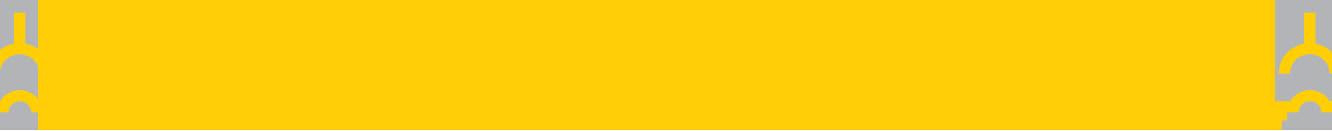 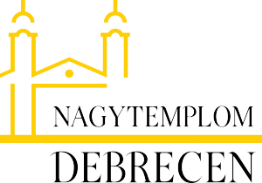 Méliusz emlékére nyílik Biblia kiállítás a NagytemplombanA reformáció 500. évfordulójához kapcsolódóan nyílik időszaki kiállítás a Nagytemplomban. Dr. Ötvös László lelkipásztor és bibliatörténész közel 40 különböző példányt állít ki a Szentírásból, valamint látható lesz Károli Gáspár kézírása is. Már több mint hatvan éve, egészen 1955-től gyűjti a Bibliákat dr. Ötvös László. Ebben az évben fejezte be teológiai tanulmányait, és Hajdúnánásra került segédlelkészként Virág Sándor Nagytiszteletű Úr mellé. A templom felújítása alkalmából hálaadó istentiszteletet szerveztek, amely alkalomra egy Biblia-kiállítást szerveztek a gyülekezet tagjainak bevonásával. Miután kihirdették, hogy bárki elhozhatja otthonról családi Szentírását, a gyülekezet tagjai több, mint 100 Bibliát ajánlottak fel kiállítási darabként.Dr. Ötvös László meghatódva emlékszik vissza erre az alkalomra: „Ahogy bemutattuk azt a rengeteg, régebbi és újabb Bibliákat, melyeket a gyülekezeti tagok még nagyszüleiktől vagy dédszüleiktől örököltek meg, sokak könnyes szemmel vizsgálták ezeket a könyveket. Ez volt az a jel, amikor rájöttem, hogy az Úristen számomra ezt a feladatot tűzte ki célul, hogy ezt az élményt megismertessem még több emberrel.”A Nagytemplomban nyíló kiállítás egyik leghíresebb darabjaként látható lesz a Kasseli Biblia is, melyet 1704-ben nyomtattak, de emellett olyan, mérföldkövet jelentő Szentírások is bemutatásra kerülnek, mint például a hanaui Biblia, mely a Vizsolyi Biblia második, Szenczi Molnár Albert által javított kiadása 1608-ból. A könyveken kívül olyan régi kincsek is megtekinthetőek lesznek, mint Károli Gáspár kézírása, melyet egy korabeli nyugtán sikerült megőrizni az utókor számára.A „Méliusz emléke” című Biblia kiállítás ünnepi megnyitójára 2017. augusztus 15-én (kedden) 18 órától kerül sor a Nagytemplom Kálvin János Galériáján. A kiállítást megnyitja Káposztás Gábor, beosztott lelkipásztor, valamint tárlatvezetést tart a kiállítási anyag gyűjtője, Nagytiszteletű Dr. Ötvös László. A belépés díjtalan, minden érdeklődőt szeretettel várunk!